Figure S1. Sample-based rarefaction curves of species richness across quadrats for each metacommunity. Black curves depict native species richness while yellow curves depict exotic species richness. Each curve depicts the average of 999 random permutations of quadrats while the grey area represents an interval of one standard deviation.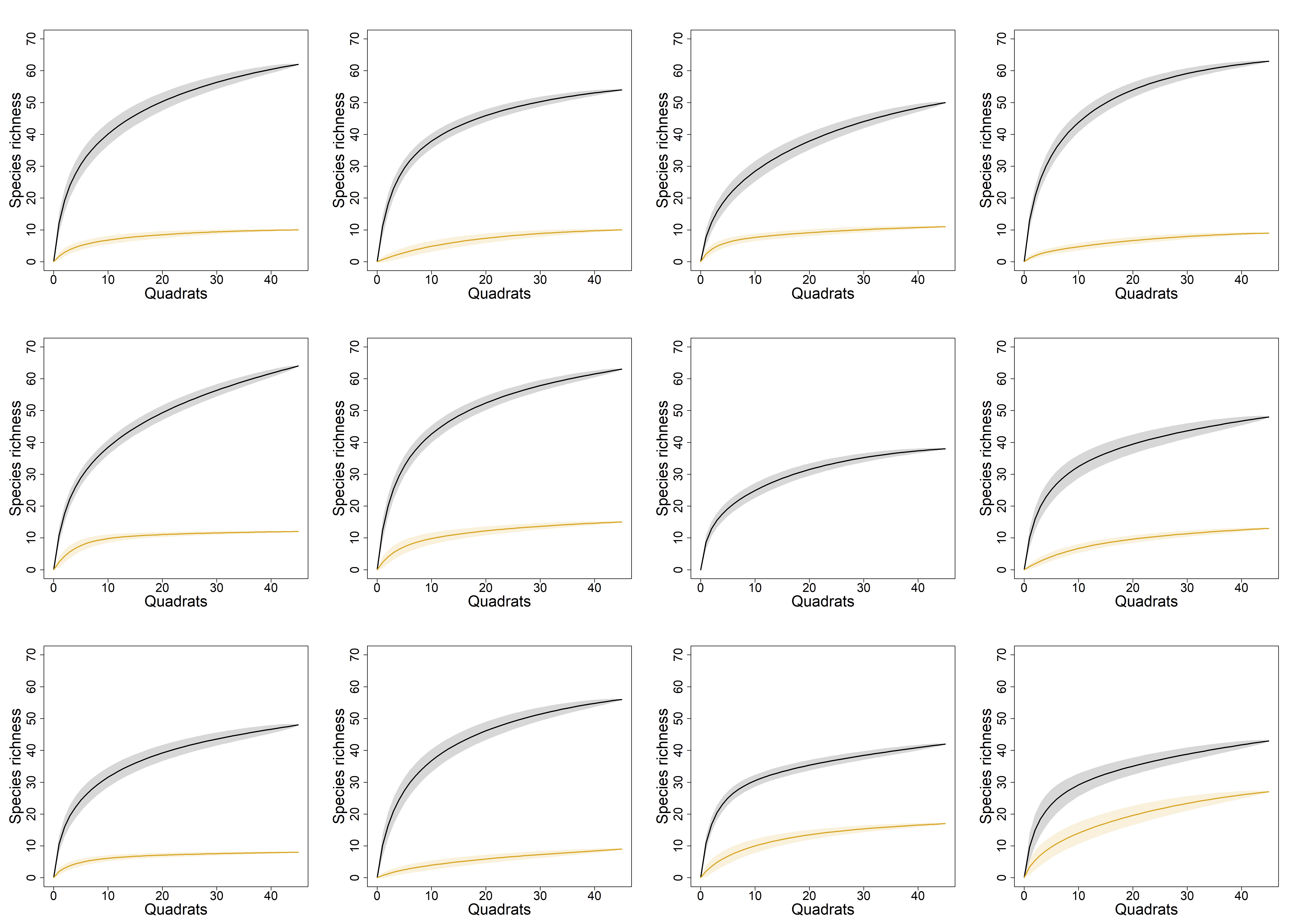 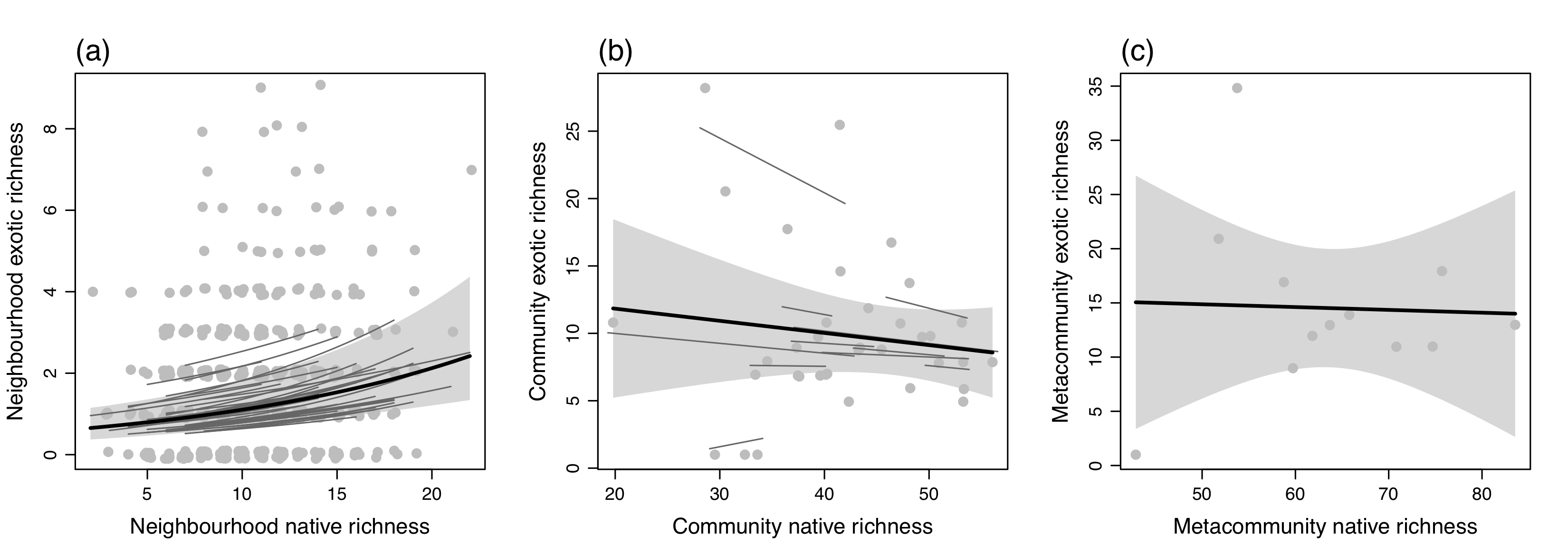 Figure S2. “Raw” NERRs at the (a) neighbourhood, (b) community and (c) metacommunity scales with exotic richness variables fitted as responses. Thick black lines are fitted overall relationships from linear models and light grey envelopes are 95% confidence intervals (CIs). Thin dark grey lines in (a) and (b) are within-community and among community NERRs, respectively, and were estimated using ‘varying intercepts and slopes’ mixed-effect models.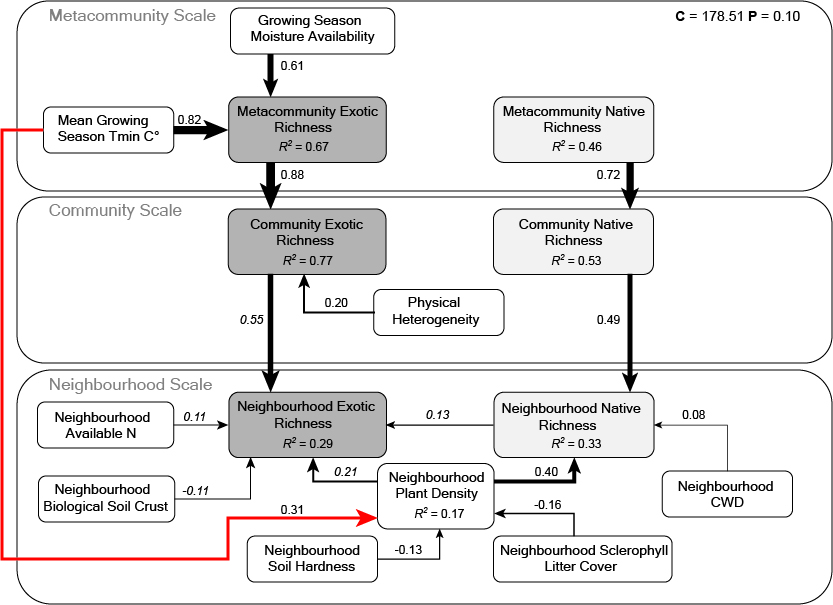 Figure S3. The “native-driven” gmSEM including directed paths from native to exotic richness. Black and red paths indicate positive and negative relationships, respectively. Numerical values adjacent to paths indicate the associated standardised regression coefficients. Italicised numerals indicate that the regression coefficient is in log(units). Line thickness of each path is proportional to the respective regression coefficient. The explained variation (marginal) is included for each response variable (R2). Tmin stands for minimum temperature and biocrust stands for biological soil crust. In total, there were 540 observations at the neighbourhood scale, 36 observations at the community scale and 12 observations at the metacommunity scale. The directed separation test indicated that the gmSEM fit the data adequately (Fisher’s C = 178.51; df = 156; P = 0.10).Table S3. Standardised parameter estimates obtained from statistical models of pair-wise relationships for each causal path in the gmSEM framework. Bold P-values indicate that the predictor was significant ( = 0.05). R2 is the explained variation (marginal) for each response variable. Parameter estimates for neighbourhood exotic richness are presented in log(units) and are denoted by e. Random effects were included in pairwise models to represent spatial nesting where appropriate.Table S4. Standardised parameter estimates obtained from missing path analyses for the exotic-driven gmSEM. Bold P-values indicate that the predictor was significant ( = 0.05). Parameter estimates for neighbourhood exotic richness are presented in log(units) and are denoted by e.Table S5. Standardised parameter estimates obtained from missing path analyses for the native-driven gmSEM. Bold P-values indicate that the predictor was significant ( = 0.05). Parameter estimates for neighbourhood exotic richness are presented in log(units) and are denoted by e.Table S1. Standardised parameter estimates obtained from the component models in the exotic-driven gmSEM. Bold P-values indicate that the predictor was significant ( = 0.05). R2 is the explained variation (marginal) for each response variable. Parameter estimates for neighbourhood exotic richness are presented in log(units) and are denoted by e.Table S1. Standardised parameter estimates obtained from the component models in the exotic-driven gmSEM. Bold P-values indicate that the predictor was significant ( = 0.05). R2 is the explained variation (marginal) for each response variable. Parameter estimates for neighbourhood exotic richness are presented in log(units) and are denoted by e.Table S1. Standardised parameter estimates obtained from the component models in the exotic-driven gmSEM. Bold P-values indicate that the predictor was significant ( = 0.05). R2 is the explained variation (marginal) for each response variable. Parameter estimates for neighbourhood exotic richness are presented in log(units) and are denoted by e.Table S1. Standardised parameter estimates obtained from the component models in the exotic-driven gmSEM. Bold P-values indicate that the predictor was significant ( = 0.05). R2 is the explained variation (marginal) for each response variable. Parameter estimates for neighbourhood exotic richness are presented in log(units) and are denoted by e.Table S1. Standardised parameter estimates obtained from the component models in the exotic-driven gmSEM. Bold P-values indicate that the predictor was significant ( = 0.05). R2 is the explained variation (marginal) for each response variable. Parameter estimates for neighbourhood exotic richness are presented in log(units) and are denoted by e.ResponsePredictor EstimateSEPR2Metacommunity native richnessGrowing season Tmin (°C)-0.870.440.0910.46Moisture availability-0.110.450.818Metacommunity exotic richness0.480.480.356Mean distance between communities-<0.010.340.988Metacommunity exotic richnessGrowing season Tmin (°C)0.680.220.0140.67Moisture availability0.660.240.024Mean distance between communities-0.050.240.848Community native richnessMetacommunity native richness0.720.14<0.0010.53Physical environment heterogeneity0.300.130.028Soil fertility heterogeneity0.030.120.816Canopy cover heterogeneity0.060.130.666Community exotic richness-0.200.130.152Community exotic richnessMetacommunity exotic richness0.890.09<0.0010.77Physical environment heterogeneity0.170.090.064Soil fertility heterogeneity0.090.080.285Canopy cover heterogeneity-0.100.080.245Distance to remnant edge-0.010.090.868Neighbourhood native richnessCommunity native richness0.490.08<0.0010.33Neighbourhood plant density0.360.04<0.001Soil potassium0.050.070.422Soil phosphorous-<0.010.050.915Soil nitrogen-0.090.050.069CWD0.070.040.055Biocrust-0.050.040.246Canopy cover0.070.040.091Litter cover-0.040.050.453Soil hardness-<0.010.040.936Exotic richness0.150.05<0.001Neighbourhood exotic richnessCommunity exotic richness0.51e0.11e<0.0010.29Neighbourhood plant density0.26e0.04e<0.001Soil potassium0.07e0.08e0.395Soil phosphorous-0.06e0.05e0.244Soil nitrogen0.11e0.05e0.025CWD0.06e0.04e0.075Biocrust-0.13e0.05e0.008Canopy cover-0.03e0.05e0.439Litter cover0.06e0.06e0.286Soil hardness0.06e0.04e0.194Neighbourhood plant densitySoil potassium-0.030.080.7520.17Soil phosphorous0.060.050.220Soil nitrogen0.050.050.323CWD-0.070.040.083Biocrust-0.080.050.091Canopy cover-0.080.050.081Litter cover-0.160.060.007Soil hardness-0.130.050.004Growing season Tmin (°C)0.310.130.040Moisture availability-0.070.110.582Table S2. Standardised parameter estimates obtained from the component models in the native-driven gmSEM. Bold P-values indicate that the predictor was significant ( = 0.05). R2 is the explained variation (marginal) for each response variable. Parameter estimates for neighbourhood exotic richness are presented in log(units) and are denoted by e. Table S2. Standardised parameter estimates obtained from the component models in the native-driven gmSEM. Bold P-values indicate that the predictor was significant ( = 0.05). R2 is the explained variation (marginal) for each response variable. Parameter estimates for neighbourhood exotic richness are presented in log(units) and are denoted by e. Table S2. Standardised parameter estimates obtained from the component models in the native-driven gmSEM. Bold P-values indicate that the predictor was significant ( = 0.05). R2 is the explained variation (marginal) for each response variable. Parameter estimates for neighbourhood exotic richness are presented in log(units) and are denoted by e. Table S2. Standardised parameter estimates obtained from the component models in the native-driven gmSEM. Bold P-values indicate that the predictor was significant ( = 0.05). R2 is the explained variation (marginal) for each response variable. Parameter estimates for neighbourhood exotic richness are presented in log(units) and are denoted by e. Table S2. Standardised parameter estimates obtained from the component models in the native-driven gmSEM. Bold P-values indicate that the predictor was significant ( = 0.05). R2 is the explained variation (marginal) for each response variable. Parameter estimates for neighbourhood exotic richness are presented in log(units) and are denoted by e. ResponsePredictor EstimateSEPR2Metacommunity native richnessGrowing season Tmin (°C)-0.540.300.1050.38Moisture availability0.210.320.540Mean distance between communities-0.030.340.935Metacommunity exotic richnessGrowing season Tmin (°C)0.820.260.0160.71Moisture availability0.610.240.041Metacommunity native richness0.260.260.356Mean distance between communities-0.040.240.872Community native richnessMetacommunity native richness0.730.15<0.0010.50Physical environment heterogeneity0.260.130.053Soil fertility heterogeneity0.020.120.888Canopy cover heterogeneity0.090.130.499Community exotic richnessMetacommunity exotic richness0.880.09<0.0010.77Physical environment heterogeneity0.200.090.040Soil fertility heterogeneity0.100.090.243Canopy cover heterogeneity-0.110.090.194Distance to remnant edge-0.040.090.639Community native richness-0.100.090.310Neighbourhood native richnessCommunity native richness0.490.07<0.0010.31Neighbourhood plant density0.400.04<0.001Soil potassium0.060.060.362Soil phosphorous-<0.010.040.828Soil nitrogen-0.080.050.115CWD0.080.040.028Biocrust-0.080.040.080Canopy cover0.060.040.150Litter cover-0.030.050.568Soil hardness<0.010.040.868Neighbourhood exotic richnessCommunity exotic richness0.55e0.12e<0.0010.31Neighbourhood plant density0.21e0.05e<0.001Soil potassium0.07e0.08e0.424Soil phosphorous-0.05e0.05e0.360Soil nitrogen0.11e0.05e0.027CWD0.06e0.03e0.107Biocrust-0.11e0.05e0.022Canopy cover-0.04e0.04e0.340Litter cover0.07e0.06e0.237Soil hardness0.05e0.05e0.273Neighbourhood native richness0.13e0.04e0.002Neighbourhood plant densitySoil potassium-0.030.080.7520.17Soil phosphorous0.060.050.220Soil nitrogen0.050.050.323CWD-0.070.040.083Biocrust-0.080.050.091Canopy cover-0.080.050.081Litter cover-0.160.060.007Soil hardness-0.130.050.004Growing season Tmin (°C)0.310.130.040Moisture availability-0.070.110.582ResponsePredictor EstimateSER2PMetacommunity native richnessGrowing season Tmin (°C)-0.590.260.340.045Moisture availability-0.330.300.110.297Mean distance between communities0.260.310.070.409Metacommunity exotic richness-0.040.32<0.010.910Metacommunity exotic richnessGrowing season Tmin (°C)0.530.270.280.074Moisture availability0.470.280.220.128Mean distance between communities0.050.32<0.010.880Metacommunity native richness-0.040.32<0.010.910Community native richnessMetacommunity native richness0.690.150.440.001Physical environment heterogeneity0.270.140.070.071Soil fertility heterogeneity0.020.14<0.010.903Canopy cover heterogeneity0.070.14<0.010.610Community exotic richness-0.180.190.030.365Community exotic richnessMetacommunity exotic richness0.900.090.75<0.001Physical environment heterogeneity0.060.12<0.010. 616Soil fertility heterogeneity0.110.100.010.299Canopy cover heterogeneity-0.070.11<0.010.556Distance to remnant edge-0.320.180.070.095Community native richness-0.140.140.020.320Neighbourhood native richnessCommunity native richness0.400.080.15<0.001Neighbourhood plant density0.390.040.14<0.001Soil potassium0.030.08<0.010.706Soil phosphorous-0.020.05<0.010.752Soil nitrogen-0.010.05<0.010.792CWD0.060.04<0.010.126Biocrust-0.070.05<0.010.124Canopy cover0.030.04<0.010.477Litter cover-0.030.05<0.010.504Soil hardness-0.070.04<0.010.131Neighbourhood exotic richness0.280.050.07<0.001Neighbourhood exotic richnessCommunity exotic richness0.60e0.13e0.24<0.001Neighbourhood plant density0.25e0.04e0.04<0.001Soil potassium0.09e0.09e<0.010.289Soil phosphorous0.01e0.05e<0.010.813Soil nitrogen0.10e0.05e<0.010.036CWD0.05e0.03e<0.010.112Biocrust-0.15e0.05e0.010.002Canopy cover-0.02e0.04e<0.010.64Litter cover0.02e0.05e<0.010.700Soil hardness-0.01e0.04e<0.010.787Neighbourhood native richness0.220.040.03<0.001Neighbourhood plant densitySoil potassium0.080.08<0.010.302Soil phosphorous0.070.05<0.010.155Soil nitrogen0.040.05<0.010.449CWD-0.060.04<0.010.113Biocrust-0.030.05<0.010.557Canopy cover-0.100.04<0.010.020Litter cover-0.180.050.03<0.001Soil hardness-0.100.04<0.010.029Growing season Tmin (°C)0.370.100.120.005Moisture availability-0.140.150.020.352ResponsePredictor EstimateSEPCommunity native richnessMoisture availability0.070.190.722Community exotic richnessMoisture availability0.050.120.709Neighbourhood native richnessMoisture availability-0.050.090.591Neighbourhood exotic richnessMoisture availability0.39e0.17e0.025Community native richnessGrowing season Tmin (°C)-0.010.230.975Community exotic richnessGrowing season Tmin (°C)-0.020.130.858Neighbourhood native richnessGrowing season Tmin (°C)-0.140.110.230Neighbourhood exotic richnessGrowing season Tmin (°C)-0.31e0.18e0.073Neighbourhood plant densityMean distance between communities-0.130.130.360Community native richnessMean distance between communities0.150.150.337Community exotic richnessMean distance between communities0.040.110.734Neighbourhood native richnessMean distance between communities0.110.090.221Neighbourhood exotic richnessMean distance between communities0.08e0.19e0.671Metacommunity exotic richnessSoil fertility heterogeneity0.210.420.635Neighbourhood plant densitySoil fertility heterogeneity0.090.080.292Metacommunity native richnessSoil fertility heterogeneity0.300.590.630Neighbourhood native richnessSoil fertility heterogeneity0.010.070.865Neighbourhood exotic richnessSoil fertility heterogeneity-0.01e0.07e0.854Metacommunity exotic richnessPhysical environment heterogeneity-0.070.330.827Neighbourhood plant densityPhysical environment heterogeneity0.020.090.804Metacommunity native richnessPhysical environment heterogeneity-0.270.440.559Neighbourhood native richnessPhysical environment heterogeneity0.030.070.688Neighbourhood exotic richnessPhysical environment heterogeneity-0.22e0.07e0.003Metacommunity exotic richnessCanopy cover heterogeneity-0.950.540.123Neighbourhood plant densityCanopy cover heterogeneity0.170.090.069Metacommunity native richnessCanopy cover heterogeneity0.351.070.753Neighbourhood native richnessCanopy cover heterogeneity-<0.010.070.909Neighbourhood exotic richnessCanopy cover heterogeneity-0.18e0.07e0.017Metacommunity exotic richnessDistance to remnant edge-<0.010.340.986Neighbourhood plant densityDistance to remnant edge-0.050.110.671Metacommunity native richnessDistance to remnant edge-0.270.460.584Community native richnessDistance to remnant edge-0.120.140.406Neighbourhood native richnessDistance to remnant edge0.160.080.073Neighbourhood exotic richnessDistance to remnant edge-0.08e0.13e0.536Metacommunity exotic richnessBiocrust0.170.390.683Metacommunity native richnessBiocrust0.240.540.674Community native richnessBiocrust0.260.210.232Community exotic richnessBiocrust-0.020.140.871Metacommunity exotic richnessSoil nitrogen0.030.400.934Metacommunity native richnessSoil nitrogen0.770.460.140Community native richnessSoil nitrogen0.040.240.873Community exotic richnessSoil nitrogen -0.060.120.610Metacommunity exotic richnessCWD-0.061.270.962Metacommunity native richnessCWD2.101.530.218Community native richnessCWD-0.340.510.510Community exotic richnessCWD0.050.330.873Metacommunity exotic richnessSoil phosphorous0.270.390.521Metacommunity native richnessSoil phosphorous-0.470.550.424Community native richnessSoil phosphorous-0.070.210.748Community exotic richnessSoil phosphorous-0.260.150.103Metacommunity exotic richnessSoil potassium0.550.310.114Metacommunity native richnessSoil potassium-0.470.590.456Community native richnessSoil potassium0.310.160.064Community exotic richnessSoil potassium-0.170.120.161Metacommunity exotic richnessCanopy cover-1.040.820.246Metacommunity native richnessCanopy cover-1.071.320.451Community native richnessCanopy cover0.480.270.096Community exotic richnessCanopy cover-0.380.170.040Metacommunity exotic richnessLitter cover-0.340.830.690Metacommunity native richnessLitter cover1.361.030.238Community native richnessLitter cover-<0.010.290.980Community exotic richnessLitter cover-0.080.140.589Metacommunity exotic richnessSoil hardness1.460.430.012Metacommunity native richnessSoil hardness0.751.540.644Community native richnessSoil hardness-0.100.210.648Community exotic richnessSoil hardness0.150.140.307Neighbourhood plant densityMetacommunity exotic richness-<0.010.210.994Community native richnessMetacommunity exotic richness0.340.360.375Neighbourhood native richnessMetacommunity exotic richness0.020.150.898Neighbourhood exotic richnessMetacommunity exotic richness0.13e0.27e0.642Metacommunity native richnessNeighbourhood plant density0.080.280.767Community native richnessNeighbourhood plant density-0.010.300.964Community exotic richnessNeighbourhood plant density0.370.180.073Community exotic richnessMetacommunity native richness0.010.130.932Neighbourhood native richnessMetacommunity native richness<0.010.130.977Neighbourhood exotic richnessMetacommunity native richness0.35e0.16e0.024Neighbourhood exotic richnessCommunity native richness-0.02e0.10e0.839Neighbourhood native richnessCommunity exotic richness-0.210.150.180ResponsePredictor EstimateSEPCommunity native richnessMoisture availability-0.060.170.739Community exotic richnessMoisture availability0.080.120.517Neighbourhood native richnessMoisture availability0.020.080.860Neighbourhood exotic richnessMoisture availability0.36e0.180.040Community native richnessGrowing season Tmin (°C)-0.170.180.388Community exotic richnessGrowing season Tmin (°C)-0.110.150.463Neighbourhood native richnessGrowing season Tmin (°C)-0.130.100.224Neighbourhood exotic richnessGrowing season Tmin (°C)-0.29 e0.180.105Neighbourhood plant densityMean distance between communities-0.130.130.360Community native richnessMean distance between communities0.140.150.379Community exotic richnessMean distance between communities0.140.130.316Neighbourhood native richnessMean distance between communities0.120.070.142Neighbourhood exotic richnessMean distance between communities0.04e0.19e0.821Metacommunity native richnessSoil fertility heterogeneity0.390.570.515Neighbourhood plant densitySoil fertility heterogeneity0.090.080.292Metacommunity exotic richnessSoil fertility heterogeneity0.120.440.802Neighbourhood native richnessSoil fertility heterogeneity0.020.060.700Neighbourhood exotic richnessSoil fertility heterogeneity-0.01e0.08e0.896Metacommunity native richnessPhysical environment heterogeneity-0.310.430.502Neighbourhood plant densityPhysical environment heterogeneity0.020.090.804Metacommunity exotic richnessPhysical environment heterogeneity<0.010.340.989Neighbourhood native richnessPhysical environment heterogeneity0.030.070.714Neighbourhood exotic richnessPhysical environment heterogeneity-0.25e0.08e0.001Metacommunity native richnessCanopy cover heterogeneity-0.210.890.819Neighbourhood plant densityCanopy cover heterogeneity0.170.090.069Metacommunity exotic richnessCanopy cover heterogeneity-0.910.550.150Neighbourhood native richnessCanopy cover heterogeneity-0.040.070.511Neighbourhood exotic richnessCanopy cover heterogeneity-0.20e0.08e0.013Metacommunity native richnessDistance to remnant edge-0.270.460.574Neighbourhood plant densityDistance to remnant edge-0.050.110.671Metacommunity exotic richnessDistance to remnant edge0.070.350.859Community native richnessDistance to remnant edge-0.150.140.292Neighbourhood native richnessDistance to remnant edge0.140.070.064Neighbourhood exotic richnessDistance to remnant edge-0.09e0.13e0.494Metacommunity native richnessBiocrust0.310.530.570Metacommunity exotic richnessBiocrust0.090.410.833Community native richnessBiocrust0.230.210.295Community exotic richnessBiocrust<0.010.140.982Metacommunity native richnessCWD2.071.540.222Metacommunity exotic richnessCWD-0.751.400.615Community native richnessCWD-0.400.520.451Community exotic richnessCWD0.130.340.697Metacommunity native richnessSoil phosphorous-0.310.540.581Metacommunity exotic richnessSoil phosphorous0.360.390.393Community native richnessSoil phosphorous-0.100.210.647Community exotic richnessSoil phosphorous-0.310.150.053Metacommunity native richnessSoil potassium-0.060.510.915Metacommunity exotic richnessSoil potassium0.570.300.103Community native richnessSoil potassium0.140.160.397Community exotic richnessSoil potassium-0.180.120.139Metacommunity native richnessCanopy cover-1.361.130.266Metacommunity exotic richnessCanopy cover-0.830.950.416Community native richnessCanopy cover0.520.210.026Community exotic richnessCanopy cover-0.350.180.068Metacommunity native richnessLitter cover1.161.060.310Metacommunity exotic richnessLitter cover-0.750.870.419Community native richnessLitter cover0.190.240.445Community exotic richnessLitter cover<0.010.170.992Metacommunity native richnessSoil hardness0.980.880.302Metacommunity exotic richnessSoil hardness1.420.500.030Community native richnessSoil hardness-0.200.190.299Community exotic richnessSoil hardness0.140.140.317Metacommunity native richnessSoil nitrogen0.790.460.129Metacommunity exotic richnessSoil nitrogen-0.240.470.632Community native richnessSoil nitrogen0.160.230.507Community exotic richnessSoil nitrogen -0.010.140.921Neighbourhood plant densityMetacommunity native richness0.140.140.372Community exotic richnessMetacommunity native richness0.160.150.329Neighbourhood native richnessMetacommunity native richness0.060.110.626Neighbourhood exotic richnessMetacommunity native richness0.32e0.17e0.054Metacommunity exotic richnessNeighbourhood plant density-0.110.230.647Community native richnessNeighbourhood plant density-0.070.290.803Community exotic richnessNeighbourhood plant density0.350.190.098Community native richnessMetacommunity exotic richness0.010.300.986Neighbourhood native richnessMetacommunity exotic richness0.060.160.726Neighbourhood exotic richnessMetacommunity exotic richness-0.08e0.26e0.754Neighbourhood exotic richnessCommunity native richness-0.09e0.10e0.392Neighbourhood native richnessCommunity exotic richness-0.110.140.439